Hazard Communication PlanNote: This Hazard Communication Plan is based on the requirements of the OSHA Hazard Communications Standard, 29 CFR 1910.1200.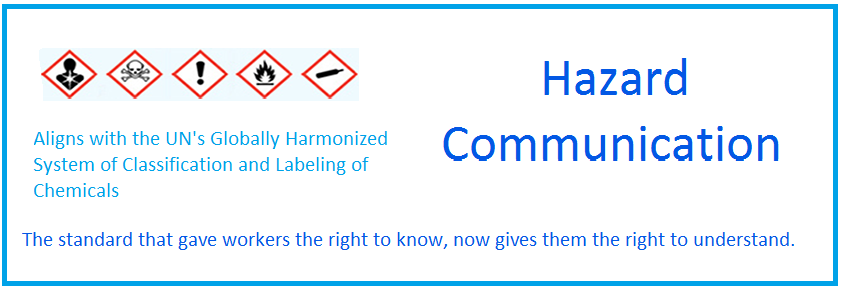 Company PolicyTo ensure that information about the dangers of all hazardous chemicals used by________________________________ (Name of your facility) is known by all affected employees, the following hazardous information program has been established. Under this program, you will be informed of the contents of the OSHA Hazard Communications standard including the new GHS system, the hazardous properties of chemicals with which you work, safe handling procedures and measures to take to protect yourself from these chemicals.	This program applies to all work operations in our company where you may be exposed to hazardous chemicals under normal working conditions or during an emergency situation. All work units of this company will participate in the Hazard Communication Program. Copies of the Hazard Communication Program are available in the ________________________ (location) for review by any interested employee.________________________________________________________ (Name of responsible person and/or position) is the program coordinator, with overall responsibility for the program, including reviewing and updating this plan as necessary.Container Labeling ________________________________________ (Name of responsible person and/or position) will verify that all containers received for use will be clearly labeled as to the contents, note the appropriate hazard warning, and list the manufacturer's name and address.The  ________________________________ (name of responsible person and/or position) in each section will ensure that all secondary containers are labeled with either an extra copy of the original manufacturer's label or with labels marked with the identity and the appropriate hazard warning. For help with labeling, see________________________________ (Name of responsible person and/or position).On the following individual stationary process containers, we are using ____________________________________________________________________________________________________________________________________________________________ (Description of labeling system used) rather than a label to convey the required information (List containers here):___________________________________________________________________________________________________________________________________________________________________________________________________________________________________________________________________________________________________________________________________________________________________________________________________________________________________________________________________________________.
We are using an in-house labeling system that relies on (Describe any in-house system which uses numbers or graphics to convey hazard information):______________________________________________________________________________________________________________________________________________________________________________________________________________________________________________________________________________________________________________________________________________________________________________________________________(Name of responsible person and/or position) will review the company labeling procedures every (provide a time period) and will update labels as required.GHS Safety Data Sheets (SDS)______________________________________________________________________________(Name of responsible person and/or position) is responsible for establishing and monitoring the company SDS program. He/she will ensure that procedures are developed to obtain the necessary SDSs and will review incoming SDSs for new or significant health and safety information. He/she will see that any new information is communicated to affected employees. The procedure below will be followed when an SDS is not received at the time of initial shipment (Describe procedure to be followed):________________________________________________________________________________________________________________________________________________________________________________________________________________________________________________________________________________________________________________________Copies of SDSs for all hazardous chemicals to which employees are exposed or are potentially exposed will be kept in_______________________________________________________ (Identify location).SDSs will be readily available to all employees during each work shift. If an SDS is not available, contact (name of responsible person and/or position).SDSs will be readily available to employees in each work area using the following format (Describe company format here):______________________________________________________________________________________________________________________________________________________________________________________________________________________________________________________________________________________________________________________________________________________________________________________________________Note: If an alternative to paper copies of SDSs is used, describe the format and how employees can access them.When revised SDSs for old chemicals are received, the following procedures will be followed to replace old MSDSs (Describe procedures):______________________________________________________________________________________________________________________________________________________________________________________________________________________________________________________________________________________________________________________________________________________________________________________________________Note: A sample safety data sheet request letter can be found in the Welcome Kit.Employee Training and Information____________________________________. (Name of responsible person and/or position) is responsible for the Hazard Communication Program and will ensure that all program elements are carried out.Everyone who works with or is potentially exposed to hazardous chemicals will receive initial training on the hazard communication standard and this plan before starting work. Each new employee will attend a health and safety orientation that includes the following information and training: An overview of the OSHA hazard communication standard GHS Labeling and Safety Data SheetsThe hazardous chemicals present at his/her work area The physical and health risks of the hazardous chemicals Symptoms of overexposure How to determine the presence or release of hazardous chemicals in the work area How to reduce or prevent exposure to hazardous chemicals through use of control procedures, work practices and personal protective equipment Steps the company has taken to reduce or prevent exposure to hazardous chemicals Procedures to follow if employees are overexposed to hazardous chemicals How to read labels and SDSs to obtain hazard information Location of the SDS file and written Hazard Communication program Prior to introducing a new chemical hazard into any section of this company, each employee in that section will be given information and training as outlined above for the new chemical hazard. The training format will be as follows (Describe training format: audiovisuals, programs, classroom instruction, etc.):________________________________________________________________________________________________________________________________________________________________________________________________________________________________________________________________________________________________________________________Hazardous Non-routine TasksPeriodically, employees are required to perform non-routine tasks that are hazardous. Examples of non-routine tasks are: hazardous chemical spill cleanup and painting. Prior to starting work on such projects, each affected employee will be given information by________________________________ (Name of responsible person and/or position) about the hazardous chemicals he or she may encounter during such activity. This information will include specific chemical hazards, protective and safety measures the employee should use, and steps the company is taking to reduce the hazards, including ventilation, respirators, the presence of another employee (buddy systems), and emergency procedures.Examples of non-routine tasks performed by employees of this company are:Informing Other Employers/ContractorsIt is the responsibility of _____________________________________ (Name of responsible person and/or position) to provide other employers and contractors with information about hazardous chemicals that their employees may be exposed to on a job site and suggested precautions for employees. It is the responsibility of ______________________________________________
(Name of responsible person and/or position) to obtain information about hazardous chemicals used by other employers to which employees of this company may be exposed.Other employers and contractors will be provided with SDSs for hazardous chemicals generated by this company's operations in the following manner (Describe company policy here):____________________________________________________________________________________________________________________________________________________________________________________________________________________________________________________________________________________________________________________________________________________________________________________________________________________________________________________________________________________In addition to providing a copy of an SDS to other employers, other employers will be informed of necessary precautionary measures to protect employees exposed to operations performed by this company.Also, other employers will be informed of the hazard labels used by the company. If symbolic or numerical labeling systems are used, the other employees will be provided with information to understand the labels used for hazardous chemicals for which their employees may have exposure.List of Hazardous ChemicalsA list of all known hazardous chemicals used by our employees is attached to this plan. This list includes the name of the chemical, the manufacturer, the work area in which the chemical is used, dates of use, and quantity used. Further information on each chemical may be obtained from the SDSs, located in (Identify location):_____________________________________________________________________________When new chemicals are received, this list is updated (including date the chemicals were introduced) within 30 days. To ensure any new chemical is added in a timely manner, the following procedures shall be followed (Identify procedures to be followed):____________________________________________________________________________________________________________________________________________________________________________________________________________________________________________________________________________________________________________________________________________________________________________________________________________________________________________________________________________________The hazardous chemical inventory is compiled and maintained by: __________________________________________________________________________________________________________________________________________________________________________________________________________________________________________(Name of responsible person and/or position and telephone number)Hazardous Chemical Inventory ListPPE selection and UseBased on the chemical hazard profile, we have classified the chemicals based on hazards to determine the selection and use of PPE (Check SDS):Chemicals in Unlabeled PipesWork activities are sometimes performed by employees in areas where chemicals are transferred through unlabeled pipes. Prior to starting work in these areas, the employee shall 
contact________________________________________________. (Name of responsibleperson and/or position) for information regarding: The chemical in the pipes Potential hazards Required safety precautions. Include here the chemical list developed during the inventory. Arrange this list so that you are able to cross-reference it with your SDS file and the labels on your containers. Additional useful information, such as the manufacturer's telephone number, an emergency number, scientific name, Chemical Abstracts Society (CAS) number, the associated task, etc., can be included.Program AvailabilityA copy of this program will be made available, upon request, to employees and their representatives.Name of the FacilityAddressTaskHazardous ChemicalHazardous Chemical nameManufacturer NameArea UsedDate brought inDate removedHazardous Chemical namePhysical HazardPhysical HazardHealth hazardTasks/ProceduresType of PPEExample: FormaldehydeCombustibleSkin irritation, eye damage, genetic defects, cancerSkin irritation, eye damage, genetic defects, cancerPreservation of specimensGloves, Respirators, Lab Coats, Masks